       1st Fressingfield  Scout Group  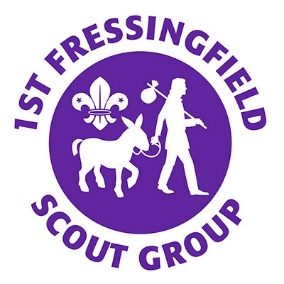 1st Fressingfield Scout Group AGM meeting minutes30th July 2020 8:30– via ZoomWelcomeAndrew Aalders-Dunthorne, Dawn Carman-Jones, Angie Ellis, John Coop, Emma Petty, Michael Knights, Pete Smith, Robin Chew, Tim Hurtley, Ciaran Carr, Katie Philips, Nathan Hunt, Susie Remblance, Poric Niekirk, Clive Mobbs, ApologiesGail Jerman, Julie Barry, Sue Webster, Jim & Rachael Morris, Steve Martin Chairman’s Welcome and Report (circulated)Treasurers Report (circulated)John discussed the main points of the report.  Balance at close of year £15,463Development A/C £8,460Explorer A/C £5900Gift Aid has been reclaimed.  DCJ thanked John on behalf of the group for his time and effort put into our accounts, with the support of MK.SW asked via email for clarification on the amount of rent for the Goodwin Hall (2x £750), JC confirmed that this is listed under ‘expenses’ as Premises (Goodwin) £1,505.HQ Development UpdateWe have made significant progress in the last year with HQ Development.  The modular building was hoped to be in place by September 2020 for Consortium to make use of  the facility.  The total cost of the project is in the region of £340,000, spread over a 5 year period with the contractor.   We currently have an issue of a £60,000 shortfall for the installation of utility connections, which we need to secure before moving forward further. DCJ has submitted an application for a £60,000 grant to the Covid Lottery fund, with the evidence that our current facility is unsuitable for us to continue to run the group due to lack of hygiene facilities.We have also applied to the Norfolk Scout Council Funding for a further grant.  If we are unable to secure the £60,000 by December 2020 we are at risk of the Academy Trust looking to find an alternative facility.Land Trustee documents are currently in progress with our Solicitor to change trustees to AAD, DCJ, JC & AE.GSL & Section Reports (circulated)AAD thanked Leaders, Executive members and our young people for their continued commitment to the group, all of whom have pulled together as a team throughout this difficult period of Covid.  We have continued to meet via Zoom, V.Camp and the Leadership Team are working on face to face meets. Election of the Executive Committee/Board of Trustees and Leadership TeamChairman: 	Dawn Carman-Jones	(appointed by the GSL)Executive Treasurer:	John Coop	(P) MK	(S) AEExecutive Secretary:	Angie Ellis	(P) AAD	(S) DCJGroup Scout Leader:	Andrew Aalders-Dunthorne 	(appointed by the DC)Assistant GSL:	Peter Smith	(appointed by the GSL)Assistant GSL	Michael Knight	(appointed by the GSL)Network Representative:	Ciaran Carr	(appointed by the GSL)Explorer Youth Rep:	Poric Niekirk	(appointed by the GSL)Explorer Youth Rep:	Nathan Hunt	(appointed by the GSL)Y&P School Section Rep	Gail Jerman	(appointed by the GSL)Beaver Rep:	Alex Dinsdale	(P) AE	(S) AADWolf Cub Rep:	Karine Last	(P) AE	(S) AADTiger Cub Rep:	Emma Petty	(P) AAD	(S) MKAdventurer Rep:	Robin Chew	(P) MK	(S) AADPioneer Rep:	Katie Philips	(P) AE	(S) MKAssociate Member:	Sue Webster	(P) AAD	(S)  DCJAssociate Member:	Clive Mobbs	(P) MK	(S) AEAppointment of Leadership TeamNinja Beaver Leader:	Susie Remblance	(appointed by the GSL)Warrier Beaver Leader	Tim Hurtley	(appointed by the GSL)Wolf Cub Scout Leader:	Cameron Hopkinson	(appointed by the GSL)Tiger Cub Scout Leader	Julie Barry	(appointed by the GSL)Adventurer Scout Leader:	Colin Clarke	(appointed by the GSL)Pioneer Scout Leader:	Michael Knight	(appointed by the GSL)Explorer ASL:	Andrew Aalders-Dunthorne	(appointed by the GSL)Y&P School Section	Cameron Hopkinson (Beavers)	(appointed by the GSL)	Hannah Sutton	(appointed by the GSL)District Commissioner – Steve MartinApologies sent.  DCJ thanked Steve, in his absence for his interest and support. AoBNone 